Population PyramidsWhat are they?What data do they use?How are the created?What can they tell us about an area’s population?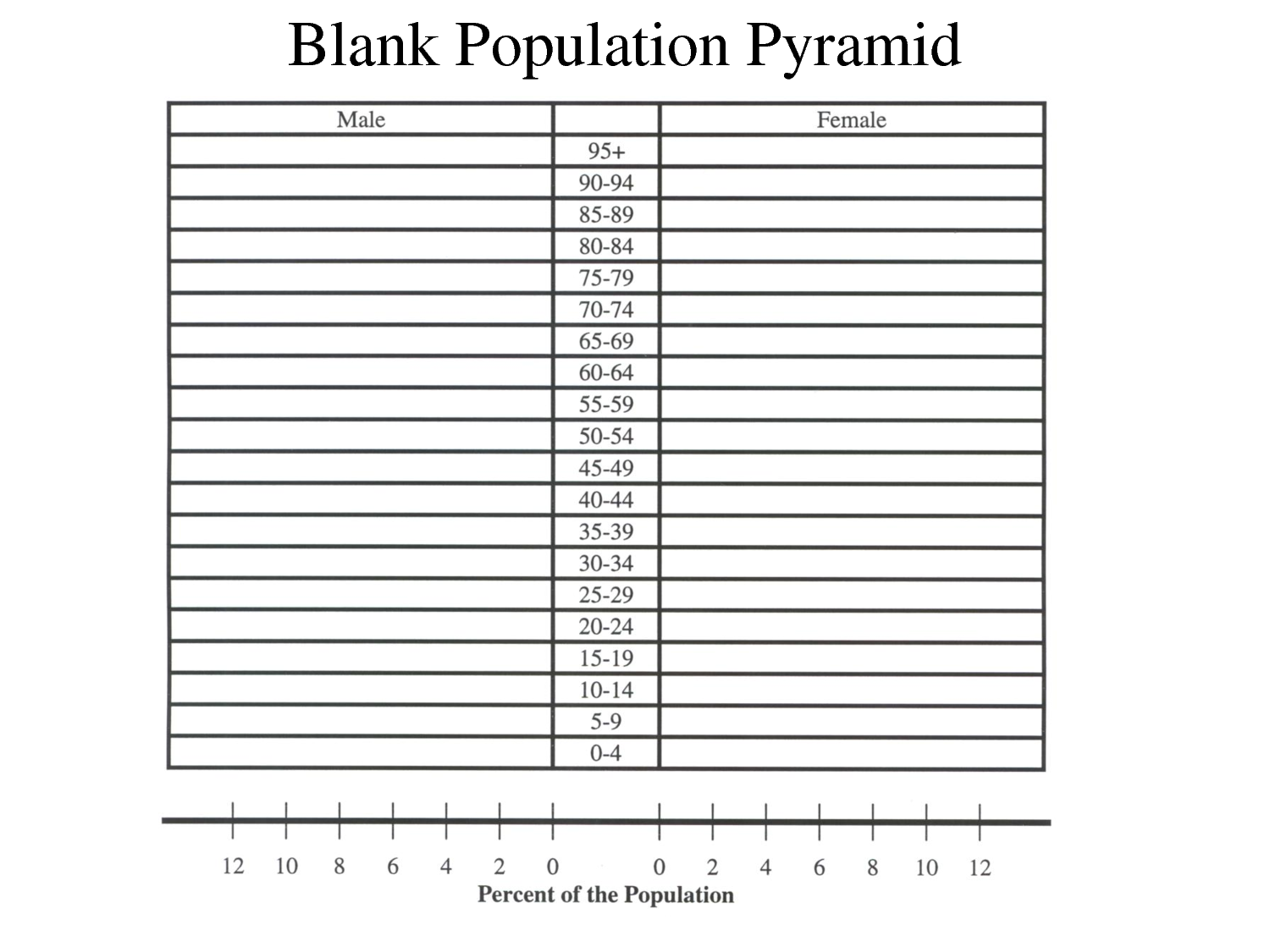 Types of Population PyramidsType 1: Rapid GrowthReflects a population with:High birth rates and a high proportion of childrenHigh death rates, therefore people have a low life expectancy(i.e. people don’t live long)ExamplesCanadian – Nunavut (First Nations Reserves)Lesser Developed Countries (LDCs), Mali, NepalType 2: Slow (Stable) GrowthReflects a population with:Lower birth ratesLower death rates, therefore people have longer life expectanciesExamplesCanadian – Northwest TerritoriesDeveloping countries (BRIC and CUB), Brazil, Malaysia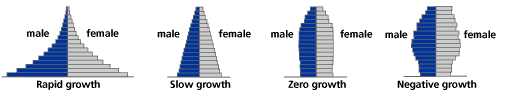 Type 3: Zero GrowthReflects a population with:Equal numbers in all agesExamplesCanadian – all provinces except MaritimesMore Developed Countries (MDCs), Australia, JapanType 4: Negative (Declining) GrowthReflects a population with:A high number of elderly compared to younger age cohortsVery low birth ratesExamplesCanadian – Maritimes (emigration)MDCs like Italy, Spain, GermanyCanadian GeographyCGC1DI